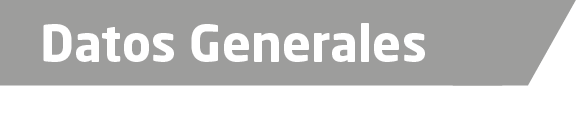 Nombre Juan Alfredo Torres HernándezGrado de Escolaridad Licenciatura en DerechoCédula Profesional (Licenciatura) 8039775Cédula profesional (Maestría) Teléfono de Oficina 01 294 942 0403Correo Electrónico águila.026@hotmail.comDatos GeneralesFormación Académica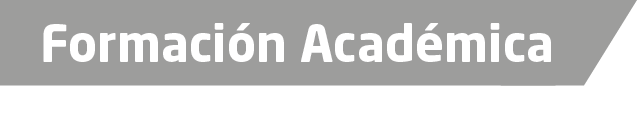 1979-1985Esc. Prim. “2 de Julio”1985-1988Esc. Sec. Fed. No. “QUETZALCOATL”1988-1991Centro de Bachillerato Tecnológico Industrial y de Servicios  No. 192, ÁreaEconómico-Administrativo1991-1992Benemérita Universidad Autónoma de Puebla (B.U.A.P), facultad de Contaduría  Pública.1993-1994Esc. Preparatoria Sistema abierto “Prof. Rosa Guerrero Ramírez” Revalidación de Estudios del Área Económico Administrativa a Humanidades.1994-1999Universidad Veracruzana Sist. de Enseñanza Abierto (S.E.A), Facultad de DerechoTrayectoria Profesional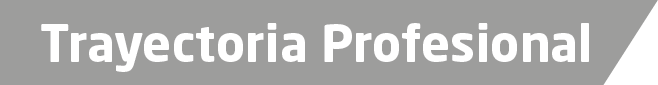 1992-1996Auxiliar Administrativo de la Delegación Estatal P.G.R., Veracruz Puerto.2004 -2013Oficial Secretario del Ministerio Público PGJ2014 a la fecha Fiscal FGEs de Conocimiento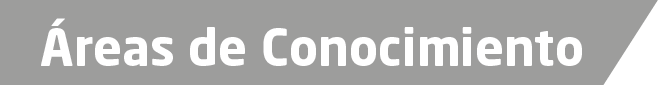 Derecho ConstitucionalDerecho CivilDerecho PenalDerecho Laboral